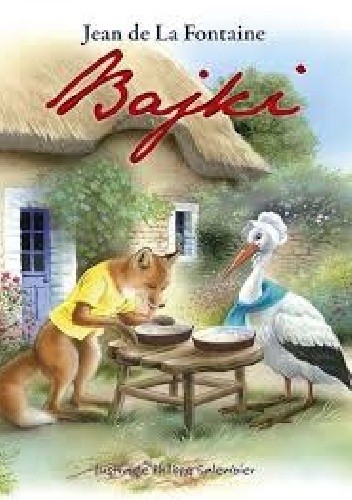 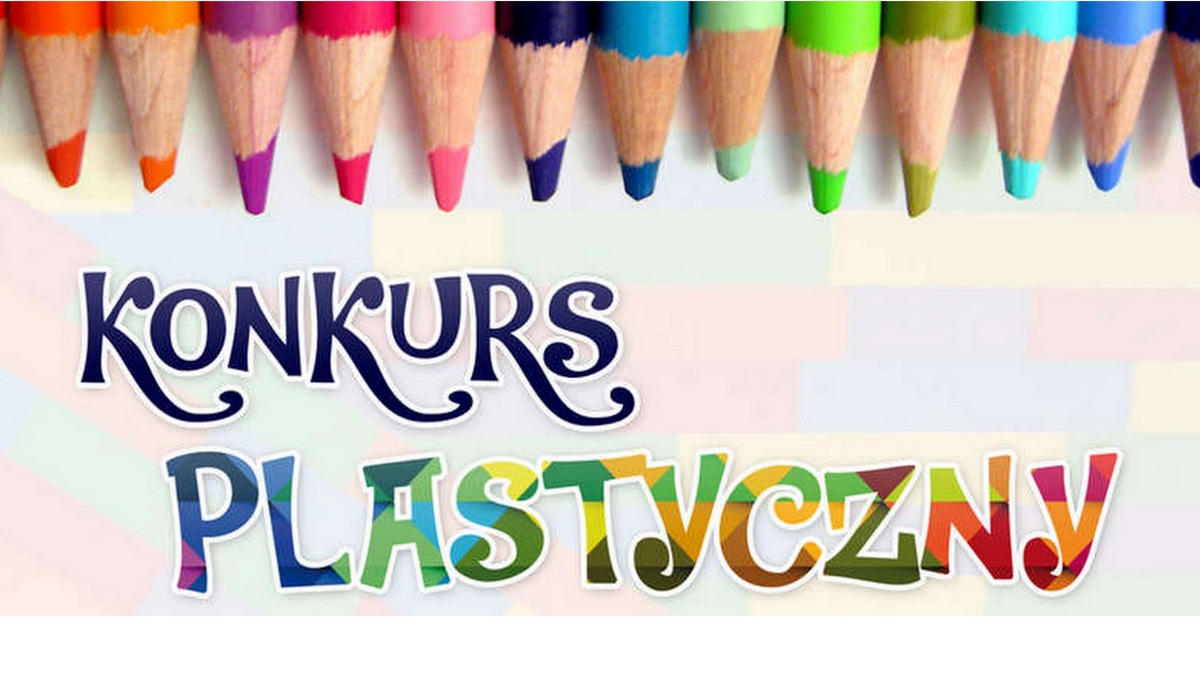 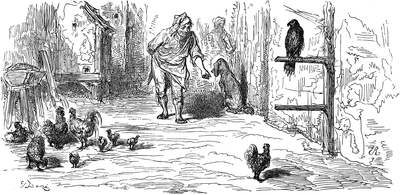 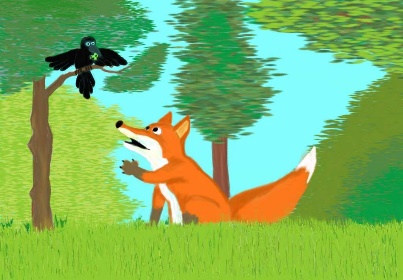                      Konkurs jest kierowany do dzieci z całego powiatu przemyskiego,                                                  w wieku od 6 do 14 lat.Lubisz czytać i rysować to ten konkurs jest właśnie dla Ciebie, stwórz pracę plastyczną dowolną techniką.Gotowe prace należy oddać do 28.10.2022r. podpisane (imię, nazwisko, wiek i tel. kontaktowy) do biblioteki w Stubnie.Szczegóły konkursu i regulamin są dostępne na stronie Facebooka – Gminna Placówka Kultury w Stubnie,                            GBP w Krasiczynie oraz Starostwa Powiatowego w Przemyślu.ORGANIZATORZY: Gminna Placówka Kultury w Stubnie oraz Gminna Biblioteka Publiczna                                                        w Krasiczynie Pełniąca Funkcję Biblioteki Powiatowej 